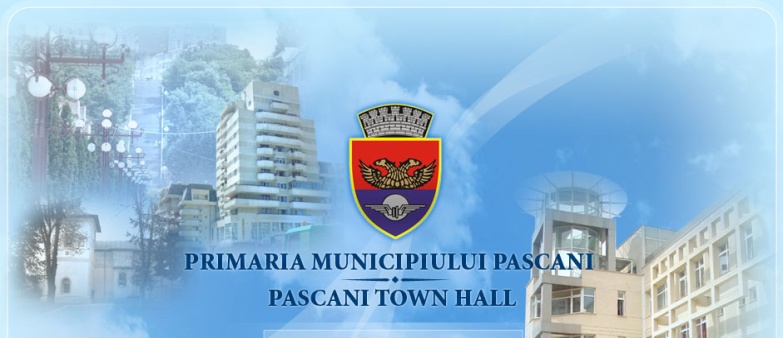 PLAN DE INTERVIU5. Promovarea interviului: obţinerea unui minim de 70  puncte.Sediul Primăriei Municipiului Pașcani, Str. Ștefan cel Mare, nr. 16,                                    Municipiul Pașcani, Județul IașiOBIECTIVUL INTERVIULUIDESEMNAREA MEMBRILOR CONSILIULUI DE ADMINISTRAȚIE CRITERII DE EVALUAREI. CRITERII DE EVALUARE A PLANULUI DE ADMINISTRARE1. Structura planului de administrare2. Conţinutul planului de administrare: -  Capacitatea de a fundamenta o viziune strategică pe termen scurt şi mediu = Stabilirea obiectivelor= Identificarea modalităţilor de acţiune şi a instrumentelor manageriale adecvate = Orientarea către rezultate= Capacitatea de a fundamenta alocarea şi utilizarea resurselor3. Modul de prezentare a planului de administrare:  = Calitatea şi corectitudinea limbajului şi a conceptelor utilizate, după un discurs mai lung rezumă, formulează fraze complexe, utilizează efecte oratorice=  Modul de prezentare şi susţinere a planului de administrare : -  Persuasiune -  Logică în succesiunea ideilor - Coerenţă - Evocă date, nume, cifre, răspunde organizat la problemele complexe, înțelege repede sensul întrebărilor, reflectează 2-3 minute înainte de a răspunde, adresează înterbări de nuanțare 4. CAPACITATE  MANAGERIALĂPROMOVAREA VALORILOR ETICE ȘI A INTEGRITĂȚII PROFESIONALECOMPETENȚA, PERFORMANȚA CAPACITATEA DE A STABILI OBIECTIVECAPACITATEA DE PLANIFICARECOORDONAREAABORDAREA MANAGEMENTULUI RISCULUICUNOAȘTEREA STRATEGIILOR DE CONTROLTOTAL: maxim 50 puncteII. CRITERII PRIVIND EVALUAREA CAPACITĂȚII DE COMUNICARE A CANDIDATULUI CHESTIONARTOTAL: maxim 25 puncteIII. CRITERII PRIVIND EVALUAREA A MOTIVAȚIEI CANDIDATULUI CHESTIONARTOTAL: maxim 25 puncteSTRUCTURA INTERVIULUIInterviul se realizează în baza următoarelor criterii de selecție:- abilități de comunicare – 25 puncte;- motivația candidatului – 25 puncte;- capacitate managerială – 50 puncte.În cadrul interviului va fi prezentat planul de administrare pentru atingerea obiectivelor și indicatorilor de performanță și vor fi testate cunoștințele profesionale și abilitățile manageriale ale candidaților, pentru poziția de membru al Consiliului de Administrație.Se vor nota cu punctaje de la 1 la 100, următoarele:Modul de prezentare:al candidatului – prezentare a activității profesionale desfășurate de către candidat, structurată pe aspectele considerate de acesta ca fiind relevante pentru poziția de membru al consiliului de administrație; va fi prezentată contribuția personală pe care candidatul apreciază că o poate avea în realizarea obiectivelor propuse (maxim 5 minute).al planului de administrare – sintetic, clar, din care să rezulte viziunea și misiunea corespunzătoare instituției pentru candidează, ce pot fi susținute printr-o planificare strategică adecvată.Conținutul planului de administrare va fi adaptat specificului instituției pentru care candidează, în calitate de membru al consiliului de administrație, cu focalizare pe planul de măsuri concrete pentru realizarea obiectivelor și indicatorilor de performanță  propuși (maxim 20 minute).Capacitate managerială, identificată pe baza întrebărilor, din planul de management și Codului controlului intern, care cuprinde standardele de management / control intern la instituțiile publice și pentru dezvoltarea sistemului de control managerial (maxim 15 minute).Abilitățile de comunicare – Chestionar (maxim 10 minute).Motivația candidatului – Chestionar (maxim 10 minute)ÎNTREBĂRI ADRESATE CANDIDAŢILOR ŞIRĂSPUNSURILE ACESTORAMaxim 55 minuteTOTAL MAXIM PUNCTAJ100 punctePROMOVAREA INTERVIULUIObţinerea unui minim de 70 puncteMODALITATEA DE COMUNICARE APLANULUI DE INTERVIUPrin afişare la locul desfăşurării interviului: Sediul Primăriei Municipiului Pașcani, Str. Ștefan cel Mare, nr. 16, Municipiul Pașcani, Județul Iași şi pe site-ul instituţiei.MODALITATE DE COMUNICARE A REZULTATELOR OBŢINUTE DE CANDIDAŢI LA INTERVIUSediul Primăriei Municipiului Pașcani, Str. Ștefan cel Mare, nr. 16, Municipiul Pașcani, Județul Iași și site-ul Primăriei.MODALITATEA DE CONTESTARECandidaţii nemulţumiţi de rezultateleobţinute pot formula contestaţie, care sedepune la registratura Primăriei Municipiului Pașcani, Str. Ștefan cel Mare, nr. 16, Municipiul Pașcani, Județul Iași, în termen de cel mult 48 ore de la data afişării rezultatelor la proba de interviuREGULI PROCEDURALEExpertul independent poate adresa întrebări candidatului, cu încadrarea în limita de timp alocată.Nu se pot adresa întrebări referitoare la opiniile politice ale candidatului, activitatea sindicală, religie, etnie, starea materială, originea socială sau alte elemente care pot constitui discriminare pe criterii legate de sex.Intrebările şi răspunsurile la interviu se consemnează în scris.Interviul se notează pe baza criteriilor prevăzute şi a punctajelor maxime stabilite.Se acordă pentru fiecare candidat punctaje pentru fiecare dintre criteriile de evaluare prevăzute.Punctajul final se calculează ca medie aritmetică a punctajelor obținute la probele desfășurate în timpul interviului.Punctajele se notează în borderoul de notare.